荆州中学 2020 级第四次月考化学试题可能用到的相对原子质量：H:1	C:12	O:16	Na:23	S:32	Cl:35.5一、单选题(本题共 10 题，每题 2 分，共 20 分。每小题只有一个选项符合题目要求)化学来源于生活，也服务于生活，下列有关生活中的化学知识叙述正确的是A．氯气和活性炭均可作为漂白剂，若同时使用，漂白效果会明显加强B．将“84”消毒液和 75%酒精混用能够起到更好的消毒杀菌效果C．维生素 C 有强的还原性，能够辅助人体对铁元素的吸收D．洁厕灵不能与“84”消毒液混用，原因是两种溶液混合产生的 HClO 易分解2．化学的发展离不开一代代的化学家为科学研究前赴后继，下列有关化学史正确的是瑞典化学家阿伦尼乌斯提出了电离模型，并对电解质的电离进行了定量计算法国化学家拉瓦锡在研究金属有机化合物时提出化合价的概念英国物理学家卢瑟福发现了电子，使人们对原子结构有了深入的认识 D．英国化学家戴维通过实验制得氯气，瑞典化学家舍勒确认了这种新元素单质辨析以下说法：①氯水和氨水都是混合物；②金属氧化物都属于碱性氧化物；③胆矾既是纯净物又是化合物；④钙元素的焰色试验为砖红色；⑤氯气、乙醇、葡萄糖都是非电解质；⑥稀豆浆、云、雾都是胶体；上述说法正确的个数是2 个	B. 3 个	C. 4 个	D. 5 个下列叙述正确的是盐酸溶液导电性比醋酸溶液导电性强，说明醋酸是弱酸B．在熔化状态下能导电的化合物一定属于电解质C．氯化钠溶液在通电的条件下发生电离D．氨水能导电，所以氨气是电解质下列说法错误的是①江河入海口三角洲的形成通常与胶体的性质有关②向 Fe(OH)3 胶体中加入少量盐酸，出现红褐色 Fe(OH)3 沉淀③用明矾处理污水是利用了胶体的性质④Fe(OH)3 胶体在通电后可作定向移动，是因为 Fe(OH)3 胶体带电⑤渗析法可以除去淀粉胶体中混有的 NaCl⑥依据丁达尔效应可将分散系分为溶液、胶体与浊液⑦在土壤中施用含氮量相同的碳酸氢铵和硝酸铵肥料，硝酸铵肥效高A. ②⑥	B. ④⑥	C. ④⑥⑦	D. ②④⑥⑦在溶液中能大量共存，加入 OH−有沉淀产生，加入H+有气体放出的是Na+、CO2−、Cl−、SO2−	B. Cu2+、K+、SO2−、NO−3	4	4	3C. Na+、Ag+、Cl−、NO−	D. Na+、Ca2+、Cl−、HCO−3	3下列离子方程式书写正确的是FeCl3 溶液腐蚀印刷电路铜板：Cu + Fe3 = Cu2+ Fe2 B．饱和的碳酸钠溶液中通入过量二氧化碳：2Na++CO 2-＋H2O+CO2 = 2NaHCO3↓C．向 NaHSO4 溶液中滴入 Ba(OH)2 溶液使 SO 2- 恰好完全沉淀：2		  SO2−Ba	+ 2OH + 2H +4  = BaSO4↓+2H2OD．醋酸溶解鸡蛋壳：2H+ CaCO3 = Ca2+ CO2↑ + H2O二氧化氯(ClO2)是一种优良的消毒剂，可用氯酸钠和双氧水在酸性条件下制  备，反应方程式为 NaClO3+H2O2+H2SO4→ ClO2↑+ Na2SO4 + H2O + O2↑(未配平)。下列说法不正确的是NaClO3 做氧化剂，发生还原反应将该方程式配平后 H2O 的化学计量系数应为 2NaClO3 与 H2O2 的化学计量系数之比为 2：1反应过程中每生成 2.24 L O2 转移 0.2mol 电子下列关于钠的反应现象的叙述中，不正确的是切开钠，钠切面颜色变暗，久置空气中最后呈淡黄色把小块钠投入硫酸铁溶液中，钠浮在水面上、四处游动、产生红褐色沉淀C．把小块钠投入氯化铵溶液中，钠浮在水面上、四处游动、产生有刺激性气味的气体D．把燃着的钠伸入盛有氯气的集气瓶中，剧烈反应，产生大量白烟事实上，某些氧化物在一定条件下能与 Na2O2 反应，且反应极有规律，如Na2O2+SO2=Na2SO4；2Na2O2+SO3(g)=Na2SO4+O2(g 是指物质为气态)。据此判断下列反应方程式错误的是Na2O2+N2O4=2NaNO3	B．2Na2O2 + 2CO2=2Na2CO3 + O2 C．2Na2O2+2N2O3=4NaNO2+O2	D．2Na2O2+2Mn2O7=4NaMnO4+O2↑二、选择题（本题共 5 题，每小题 4 分，共 20 分。每小题有一个或两个选项符合题目要求。全部选对得 4 分，选对但不全的得 2 分，有选错的得 0 分）实验室制取干燥纯净的 Cl2，其中合理的装置是(气体流向从左到右)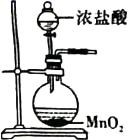 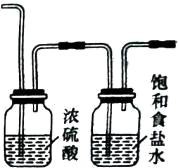 制 Cl2	B．净化 Cl2C．收集 Cl2	D．尾气处理12．下列说法正确的是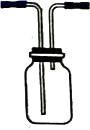 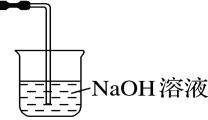 A．摩尔是国际单位制中七个基本物理量之一，CO2 的摩尔质量为 44 g/mol B．1mol 任何物质在标准状况下所占的体积都为 22.4LC．同温同压下，质量相等的气体其体积之比等于摩尔质量的反比D．相同温度和压强下，等体积的 NO 和 NO2 具有相同的质量设 NA 为阿伏加德罗常数的值，下列说法正确的是A．2.4g 镁离子所含电子数目为 NAB．常温常压下，1mol CO 含原子数为 NAC．17g NH3  所含质子数目为 17NAD．100 g  质量分数 60%的醋酸溶液中所含氧原子的数目为 2NA某干燥粉末可能由 Na2O、Na2O2、Na2CO3、NaHCO3、NaCl 中的一种或几种组成。将该粉末与足量的盐酸反应有气体 X 逸出，X 通过足量的 NaOH 溶液后体积缩小(同温、同压下测定)。若将原来混合粉末在空气中用酒精灯加热，也有气体放出，且剩余固体的质量大于原混合粉末的质量。下列判断正确的是粉末中一定有 Na2O、Na2O2、NaHCO3粉末中一定不含有 Na2CO3 和 NaCl粉末中一定不含有 Na2O 和 NaCl无法肯定粉末中是否含有 Na2CO3 和 NaCl某结晶水合物的化学式为 R · nH2O，其相对分子质量为 M，25℃时将 ag 该晶体溶于 bg 水中恰好可形成 V mL 饱和溶液，下列关系中正确的是饱和溶液的物质的量浓度为 c = 1000a(M−18n) mol · L−1MV25℃时 R 的溶解度为 S = 100a(M−18n) g18na+bM饱和溶液中溶质的质量分数为ω = a(M−18n) ％M(a+b)D. 饱和溶液的密度为ρ = a(M−18n) g · L−1a+b三、非选择题（本题共 5 题，共 60 分）16．（12 分）Ⅰ.现有下列 10 种物质：①铝，②纯醋酸，③CO2，④H2SO4，⑤NaOH，⑥硫酸铜溶液，⑦HCl，⑧NaHSO4，⑨碳酸氢钠，⑩乙醇。上述物质中属于非电解质的有	(填序号)。⑧在水中的电离方程式为	。⑦的浓溶液与软锰矿反应制取氯气的离子方程式为			。 Ⅱ.已知离子还原性 Br<Fe2<I，则氧化性 Fe3+	I2(填“>”“=”或“<”)，有一混合溶液，其中只含有 Fe2+、Br-、I-，其中 Br-、I-的个数比为 3：4，向该溶液中通入少量氯气，一定会发生的反应的离子方程式是		。如果要使溶液中Br-、I-的个数比为 3：1，通入氯气与溶液中剩余 Fe2+的物质的量之比为 	。17．（14 分）A、B、C、D、E、X 是中学常见的无机物，存在如图转化关系(部分生成物和反应条件略去)。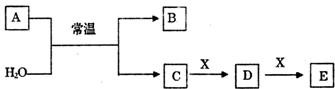 若 A 的焰色反应为黄色，且 A 为化合物，回答下列问题：①A 的化学式为 	 ，A 与H2O 反应的离子方程式为 	。②若 X 为具有强还原性的非金属单质，通常为黑色粉末，写出 E 的化学式	。③若 X 为一种造成温室效应的气体，则鉴别等浓度的 D、E 两种溶液，可选择的试剂为	(填代号)。a.NaCl 溶液	b.BaCl2 溶液	c.NaOH 溶液	d.Ca(OH)2 溶液若 A 为黄绿色气体，具有很强的氧化性，则：①若 C 溶液显强酸性，则 B 的名称为	。②X 可能为	(填代号)。a.NaHCO3	b.Na2CO3	c.Na2SO4	d.Al(OH)3③请写出 A 通入 NaOH 溶液的离子方程式	。18．（12 分）“84 消毒液”是生活中常用的消毒剂，可与硫酸反应制取氯气，反应Δ原理为 NaClO+NaCl+H2SO4	Na2SO4+Cl2↑+H2O，为探究氯气的性质，某同学利用此原理制氯气并设计了如图所示的实验装置。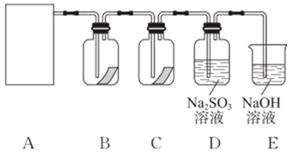 该同学用氯化钠固体配制 240 mL 1.00 mol·L-1 溶液，需要称量氯化钠的质量为	，配制的过程中需要用到的玻璃仪器有量筒、烧杯、玻璃棒、	、	。依据上述反应原理，从下列装置中选择合适的制氯气装置(A 处)	(填序号)。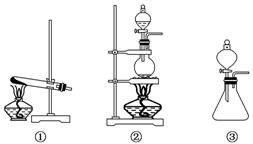 装置 B、C 中依次盛放的是干燥的红色布条和湿润的红色布条，其目的是	。实验过程中该同学发现装置 B 中的布条也褪色，说明该装置存在明显的缺陷，改进的方法是	。已知亚硫酸盐和盐酸反应与碳酸盐和盐酸反应类似。当装置 D 中通入氯气， 某同学想通过实验验证装置D  中Cl2  和Na2SO3 发生的反应主要是氧化还原反应。(可供选择的试剂有稀盐酸、稀硝酸、稀硫酸、AgNO3 溶液、BaCl2 溶液)验证实验过程中一定会发生的离子反应方程式为	。19．（14 分）我国化工专家侯德榜的“侯氏制碱法”为世界制碱工业作出了突出贡献。他利用 NaHCO3、NaCl、NH4Cl 等物质溶解度的差异，以食盐、氨气、二氧化碳等为原料制得 NaHCO3，进而生产出纯碱。如图所示，A、B、C、D 四个装置可组装成实验室模拟“侯氏制碱法”制取 NaHCO3 的实验装置。装置中分别盛有以下试剂：B：稀硫酸、C：盐酸和碳酸钙、D：锥形瓶中为含氨的饱和食盐水、烧杯中为水。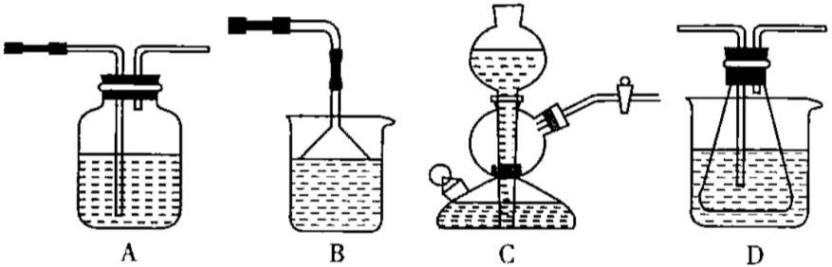 四种盐在不同温度下的溶解度如表所示：(说明：高于 35℃时，NH4HCO3 会分解)请回答以下问题。装置的连接顺序应是	(填字母)。A 装置中盛放的试剂是	，其作用是	。在实验过程中，需要控制 D 装置的温度在 30～35℃，原因是		。为了便于控制此温度范围，采取的加热方法为	。反应结束后，将锥形瓶浸在冷水中，析出 NaHCO3 晶体的原因是	。用蒸馏水洗涤 NaHCO3 晶体的目的是除去	杂质。20.（8 分）取等物质的量浓度的 NaOH 溶液两份 A 和 B，每份 10 mL，分别向A、B 中通入不等量的 CO2，再继续向两溶液中逐滴加入 0.1 mol·L-1 的盐酸， 标准状况下产生的 CO2 的体积与所加盐酸体积之间的关系如下图所示，试回答下列问题：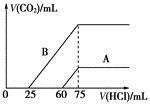 原 NaOH 溶液的物质的量浓度为	mol·L-1。曲线 A 表明，原 NaOH 溶液中通入 CO2 后，所得溶液中的溶质成分是		，其物质的量之比为	。曲线B 表明，所得溶液加盐酸后产生CO2 气体体积(标况)的最大值为	mL。参考答案1-5:CACBC    6-10:DBDAC   11-15:  CDCAADB(共14分，除标注外其它每空2分)（1）②⑩       （2）NaHSO4=Na++H++SO42-       （3分）（4） >   （5） 2I-+Cl2=I2+2Cl-   （6） 3:7  （3分）17．（共16分，除标注外其它每空2分）（1）①Na2O2    2Na2O2＋ 2H2O ＝4Na＋＋4OH－＋O2↑（3分） ②CO  ③d    （2）①HClO    ②b   ③ Cl2＋2OH－＝Cl－＋ClO－＋H2O （3分）18．（共14分，每空2分）（1）14.6g   250ml容量瓶  胶头滴管   （2）  ②   （3）验证干燥的氯气不具有漂白性 在装置A、B之间增加盛有浓硫酸的洗气瓶   （4) +Ba2+= BaSO4↓    19.（共16分，除标注外其它每空2分）(1)CADB    (2)饱和NaHCO3溶液    除去CO2中的HCl    (3)温度超过35℃，碳酸氢铵会分解，温度太低，反应速率较慢，不利于反应进行 （3分）   水浴加热    (4)NaHCO3的溶解度小，降低温度有利于NaHCO3析出  NaCl、NH4Cl、NH4HCO3（3分）20.（共8分，每空2分）（1）0.75mol/L   （2） NaOH、Na2CO3    3:1   （3） 112mL 0102030405060100NaCl35.735.836.036.336.637.037.337.8NH4HCO311.916.121.728.4①———NaHCO36.98.29.611.112.714.516.4—NH4Cl29.433.237.241.445.855.365.671.2